TEMA: América nuestro continente 4BÁSICO Tiempo estimado a trabajar de 3 a 4 semanasObjetivos: OA 6 Ubicar lugares en un mapa, utilizando coordenadas geográficas como referencia (paralelos y meridianos)0A7 Distinguir recursos naturales renovables y no renovables, reconocer el carácter limitado de los recursos naturales.OA 8 Describir distintos paisajes del continente americano, considerando climas, ríos, población, idiomas, países y grandes ciudades, entre otros, y utilizando vocabulario geográfico adecuado.OA9 Reconocer y ubicar los principales recursos naturales de América, considerando su distribución geográfica, su uso. 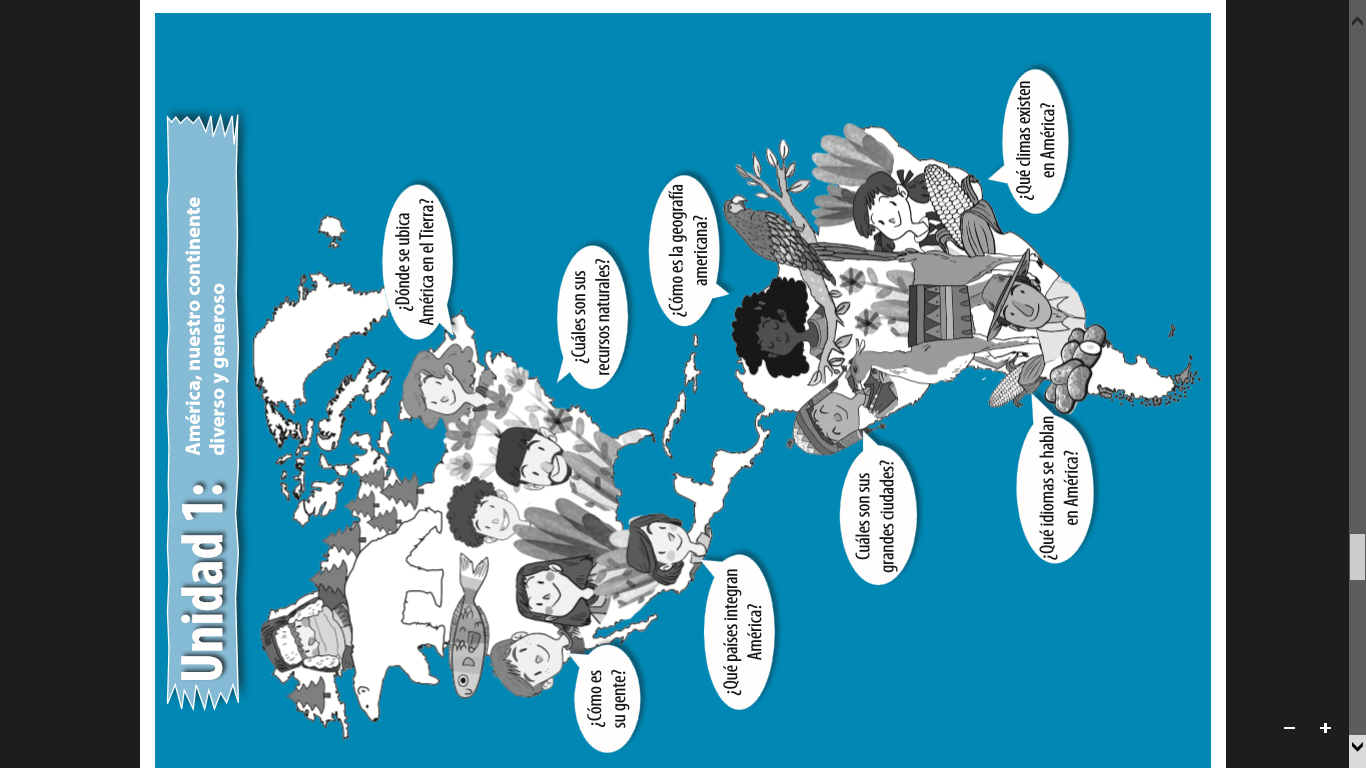 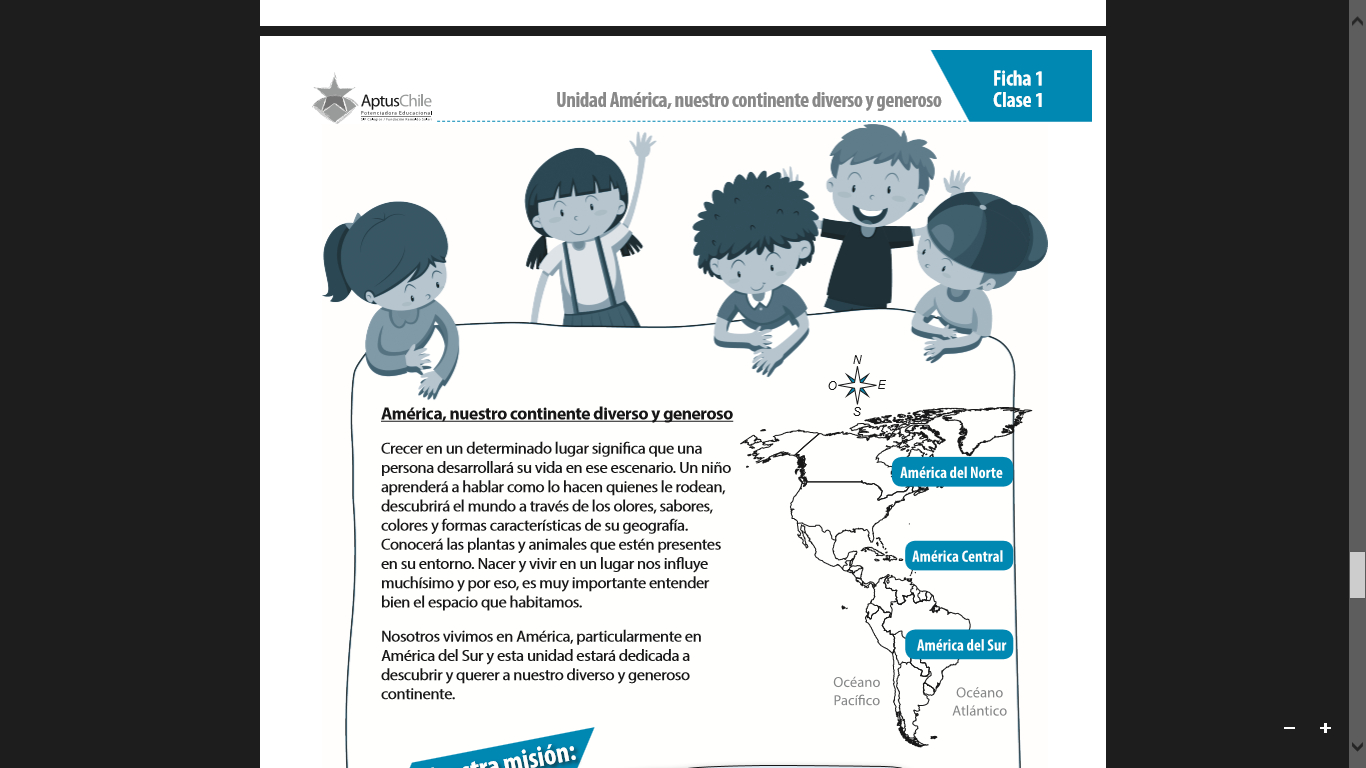 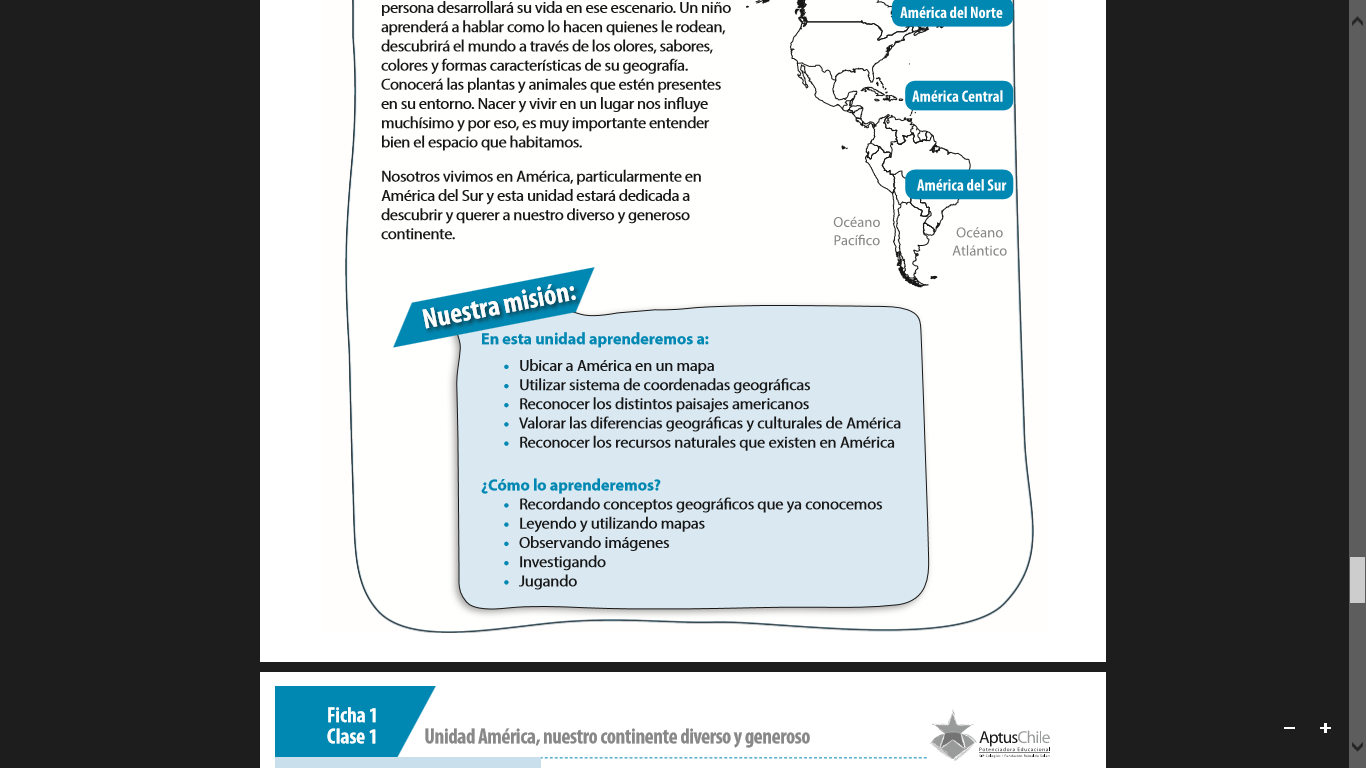 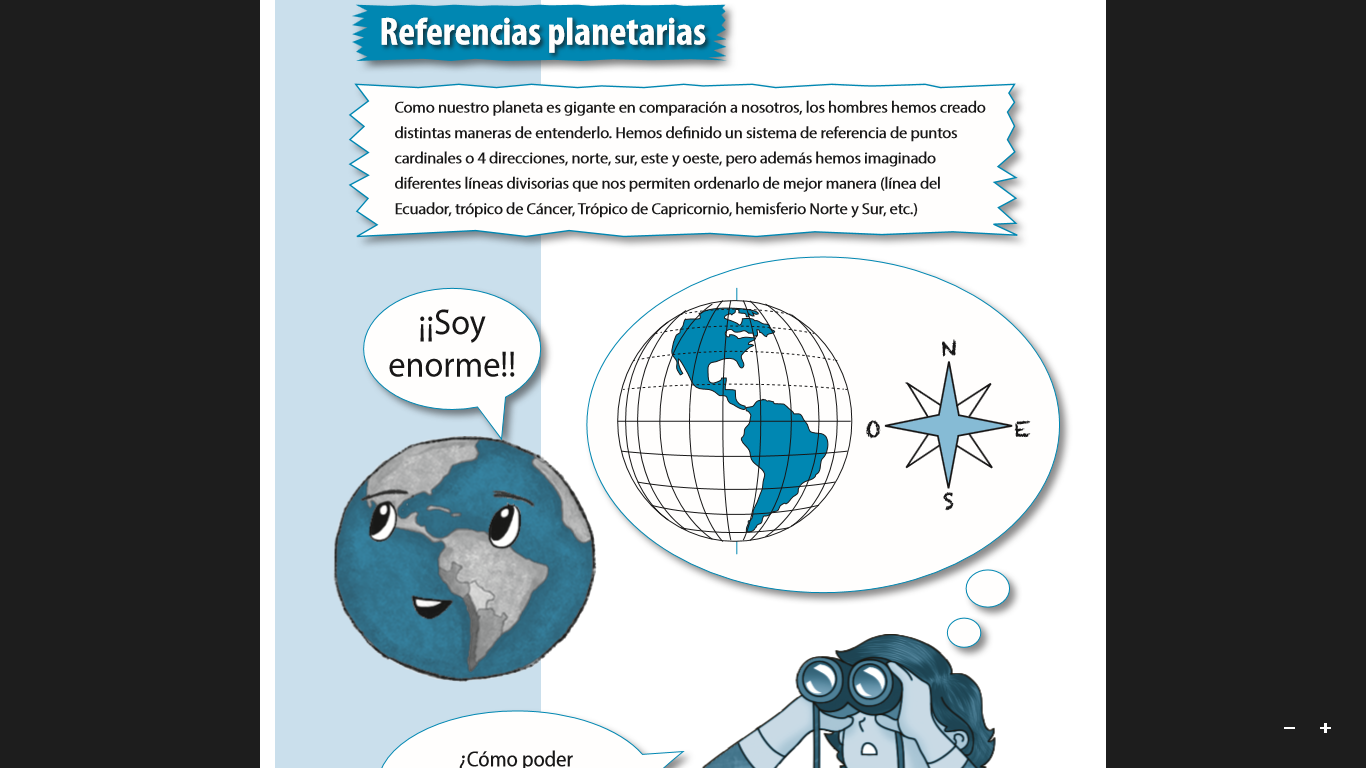 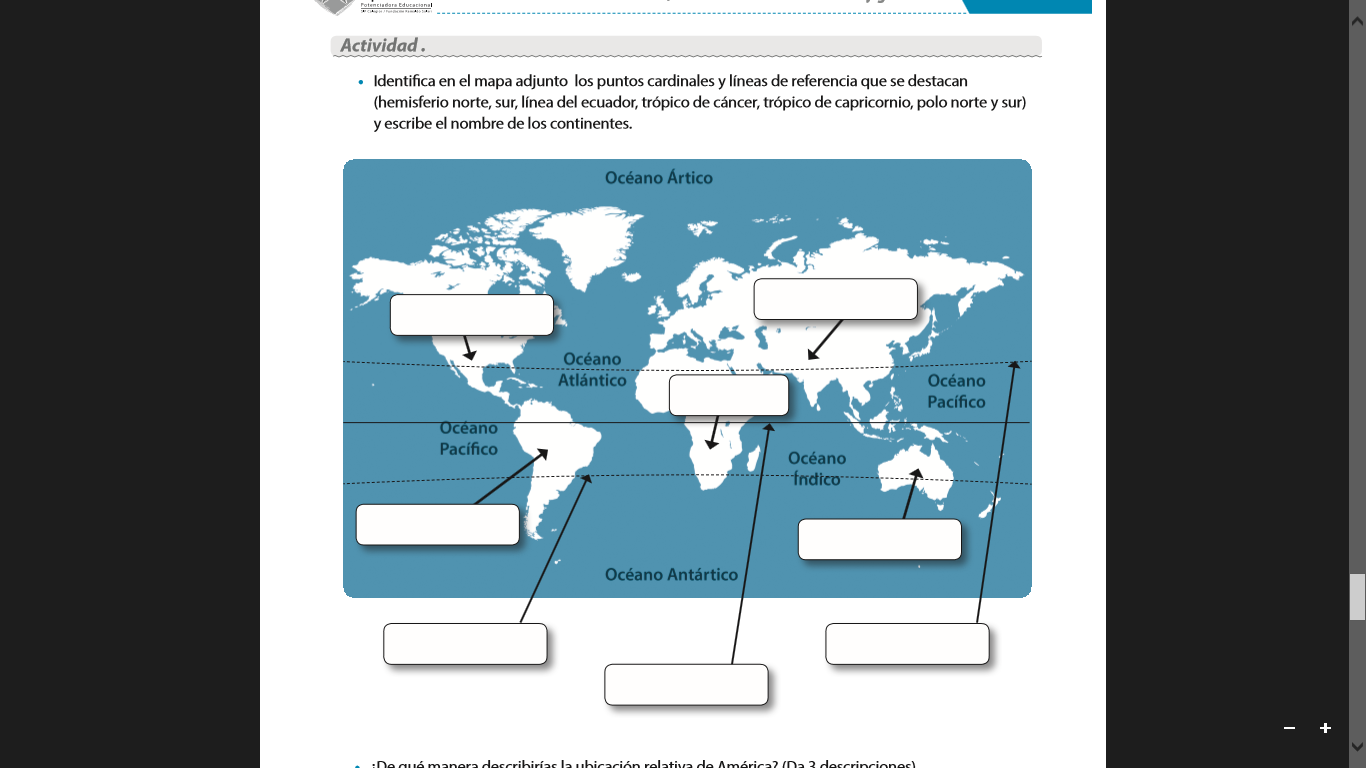 Repite la actividad:Actividad 1.- Escribe el nombre de los 6 continentes  y subdivide a América en norte, centro y sur. 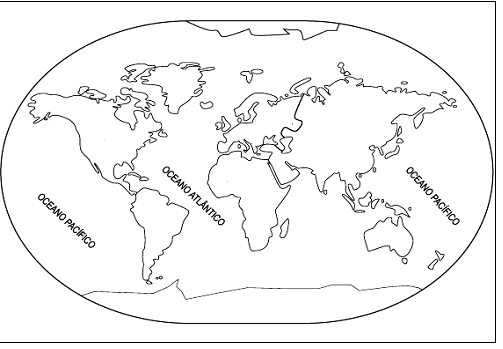 Actividad 2.- Escribe el nombre de las líneas imaginarias (línea del ecuador, meridiano de Greenwich, trópico de cáncer y capricornio, círculo polar ártico y círculo polar antártico. 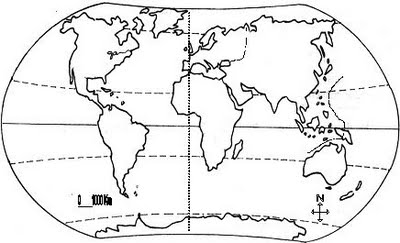 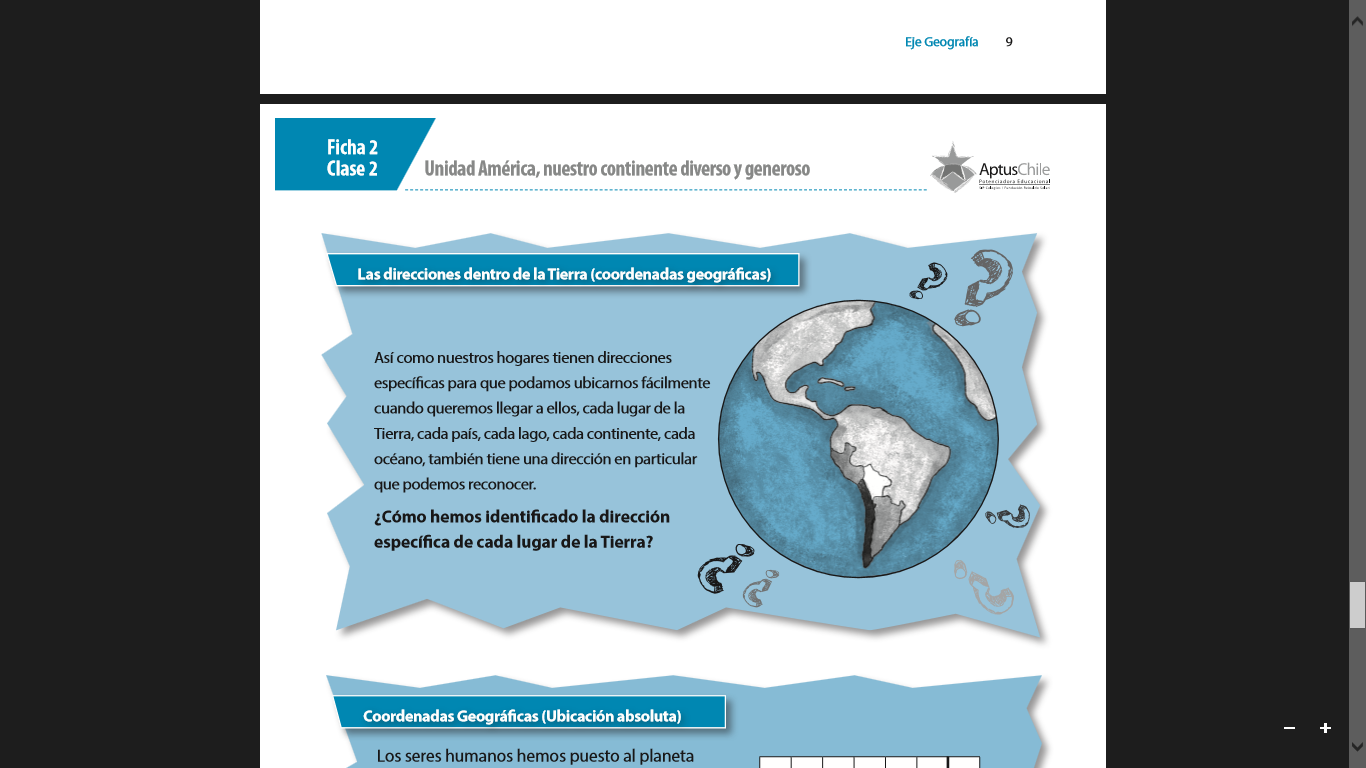 El año pasado trabajamos varias cuadriculas. Una de las más significativas fue la cuadricula con líneas de referencia y puntos cardinales  Recuerdas? 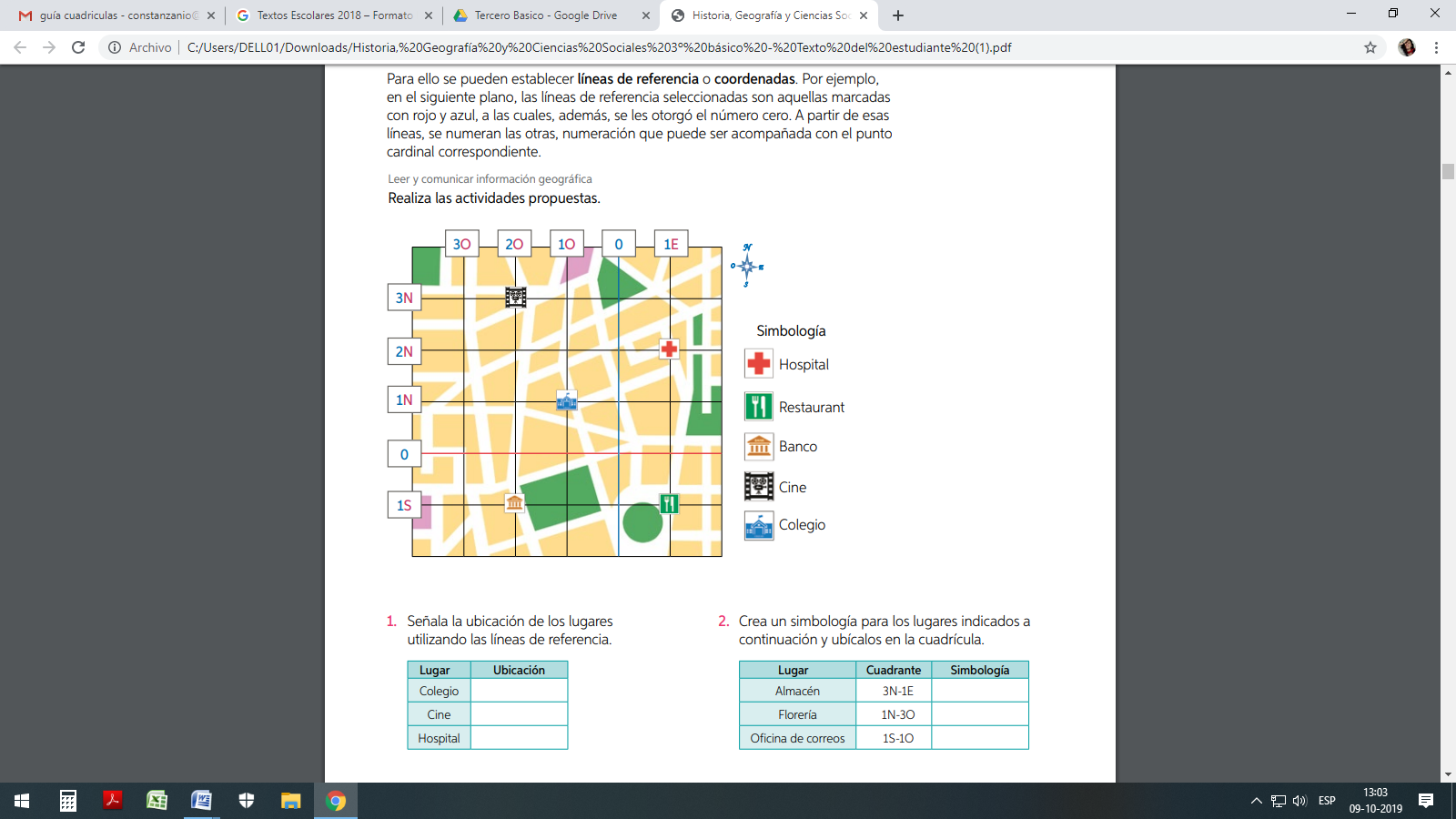 Ahora unamos contenidos:Resulta que para ubicarnos en nuestro planeta el planisferio también puede ser visto en cuadricula. 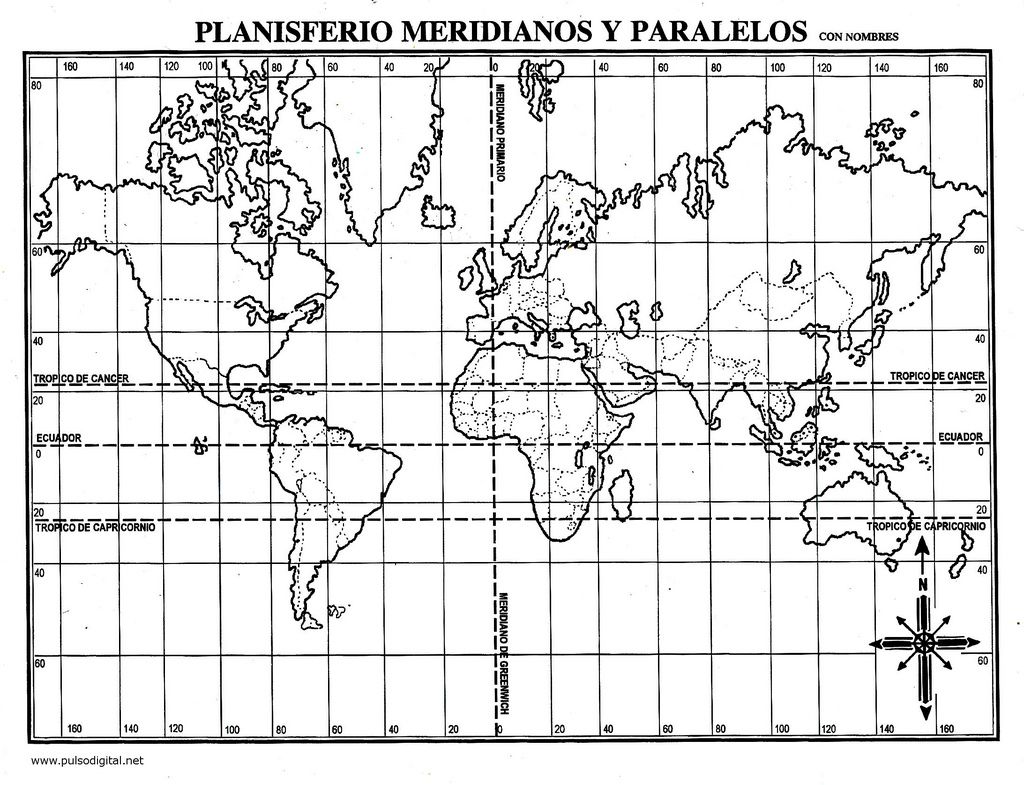 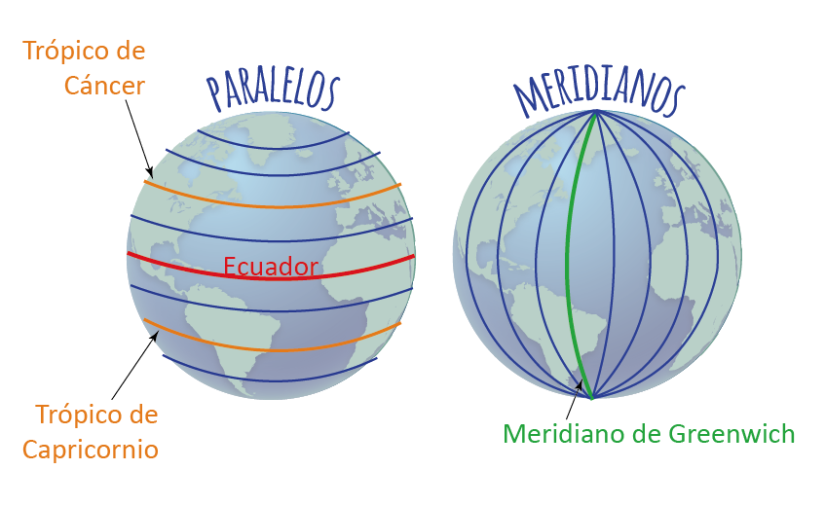 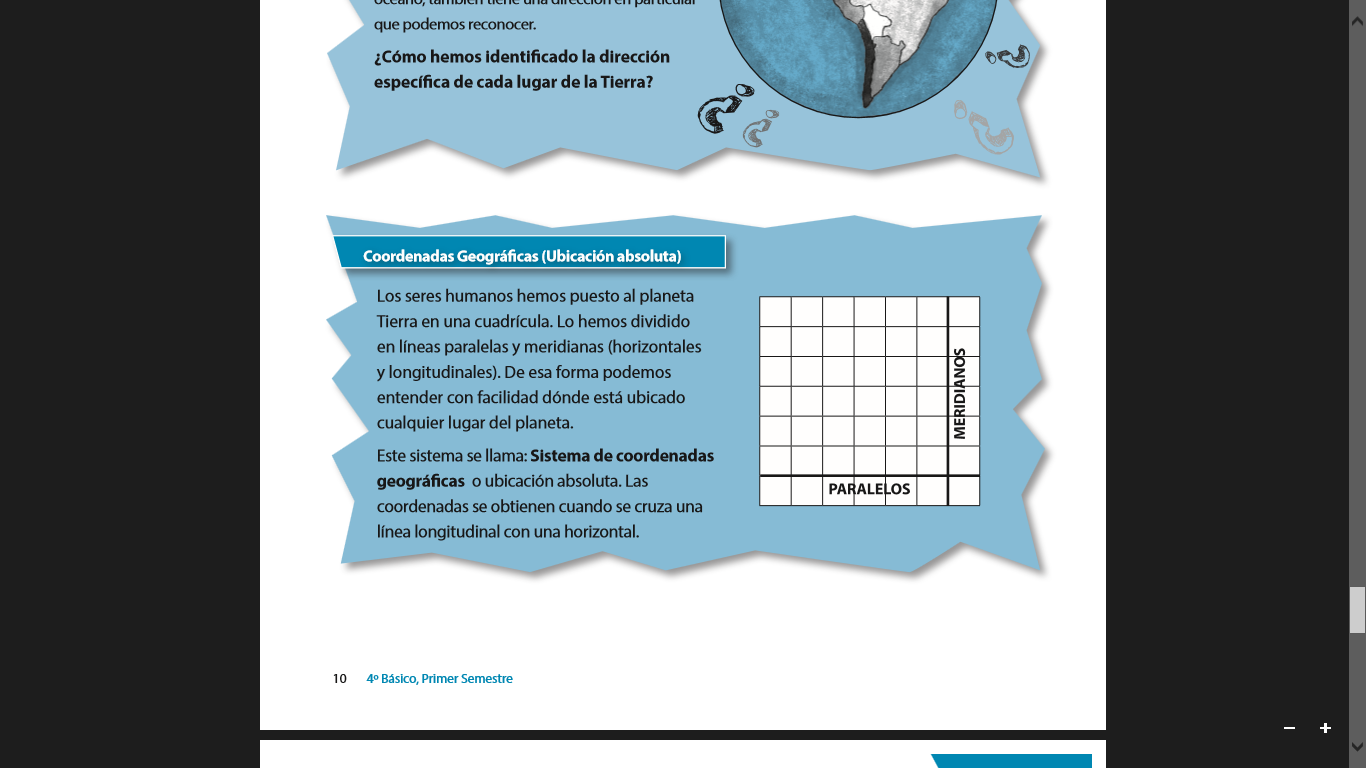 Ejemplo: El punto 1 se encuentra en el paralelo 40° norte y en el meridiano 110° oeste. 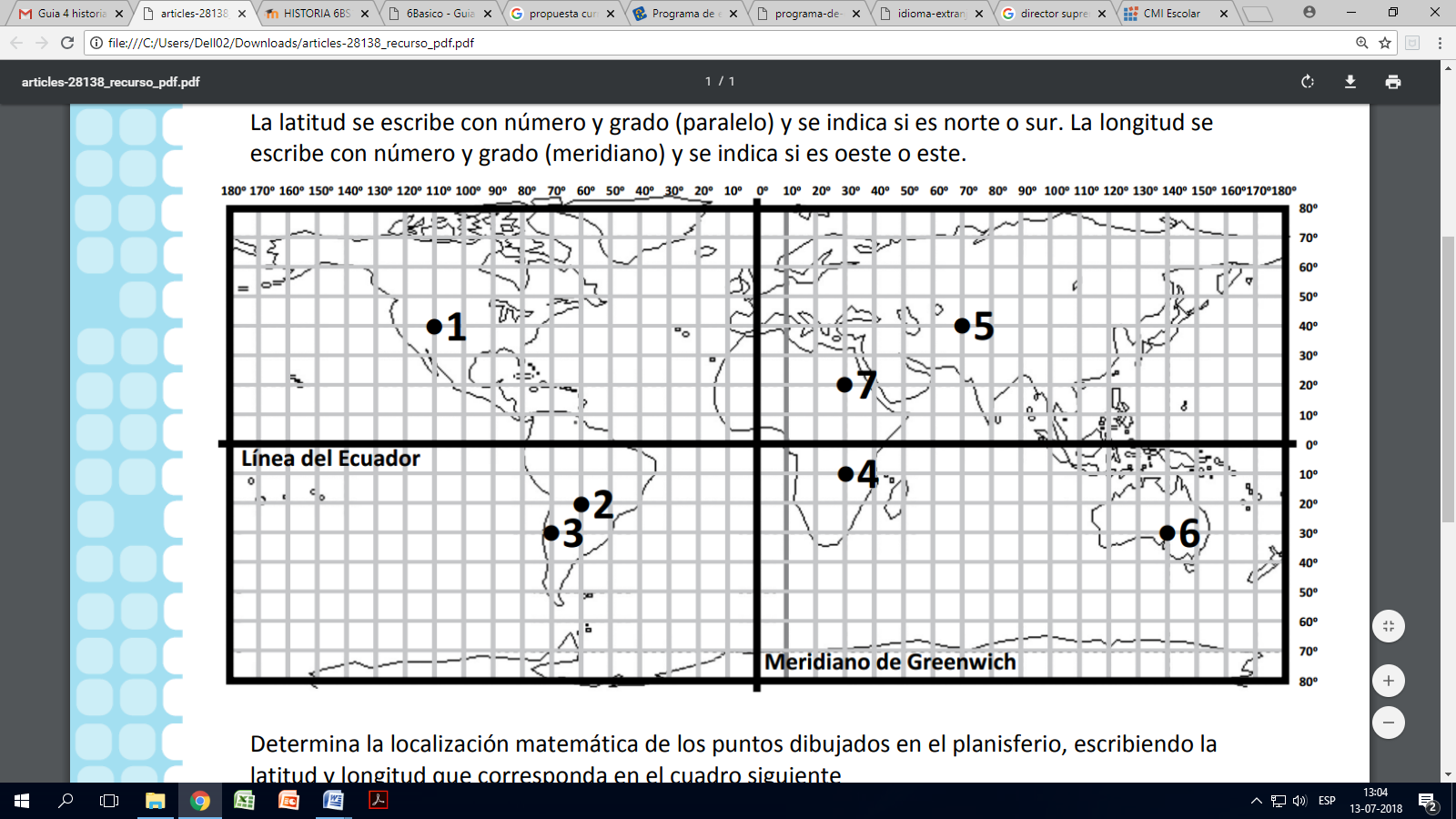 Recordemos Hemisferios: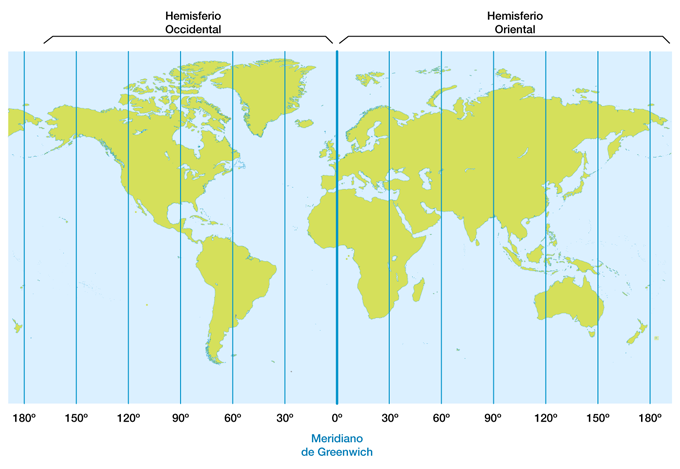 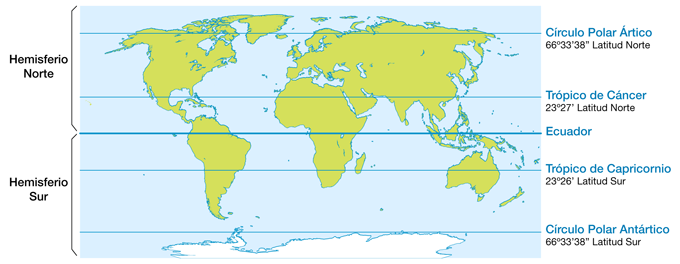 Practiquemos: Recuerda el ejemplo: El punto 1 se encuentra en el paralelo 40° norte y en el meridiano 110° oeste. 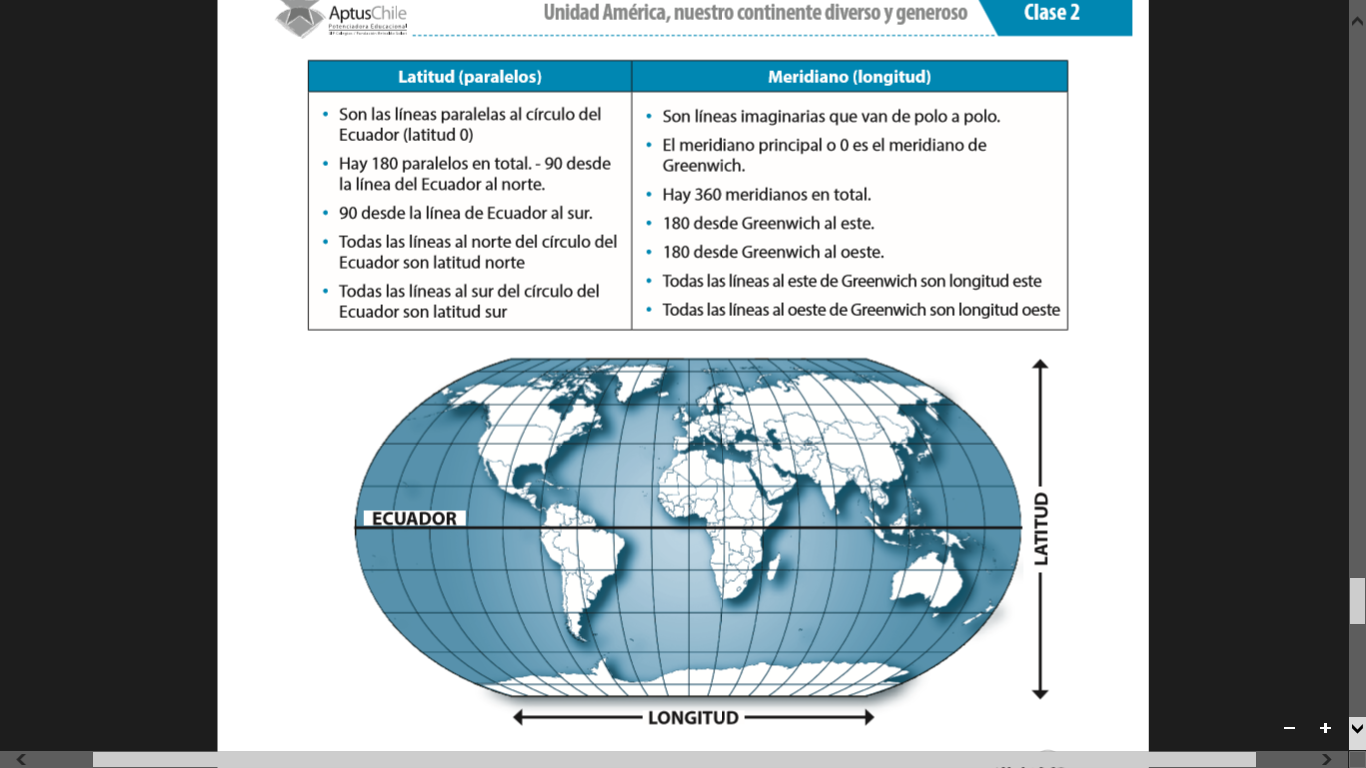 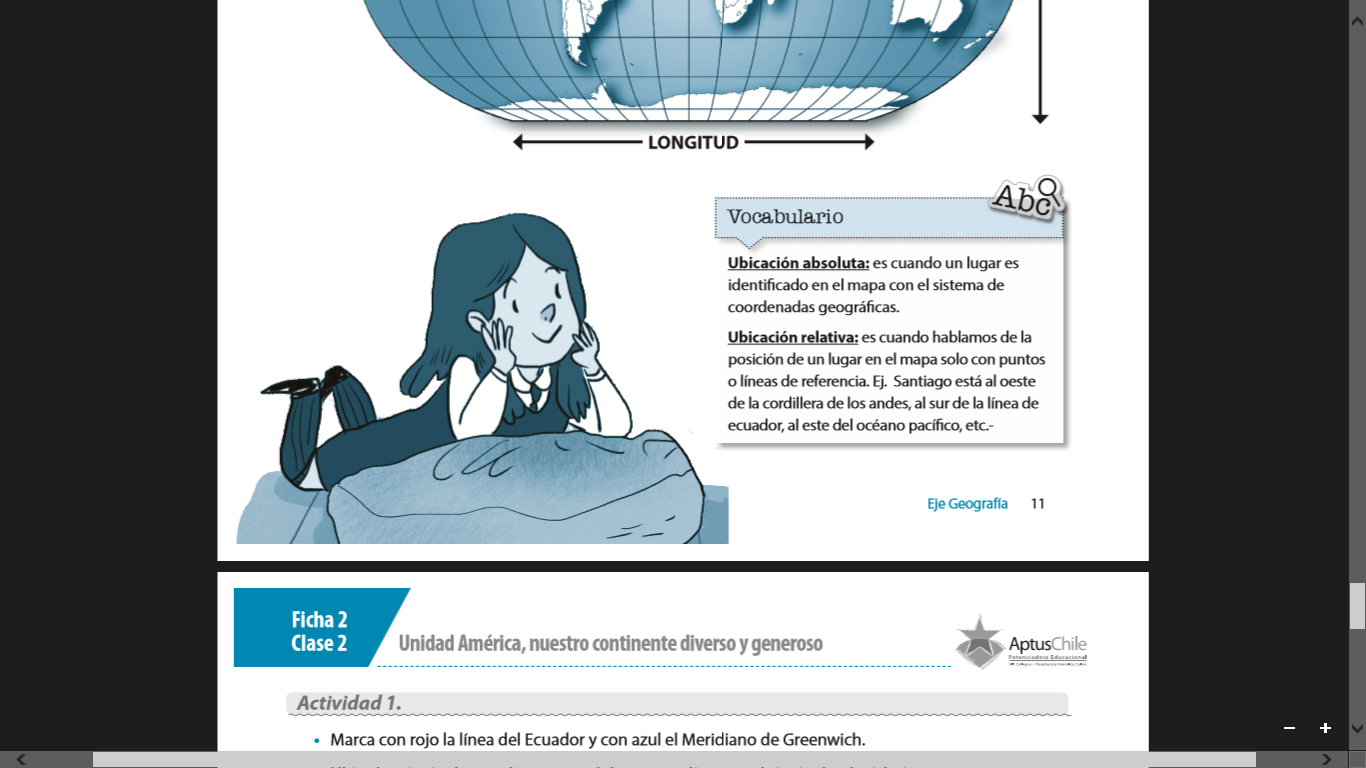 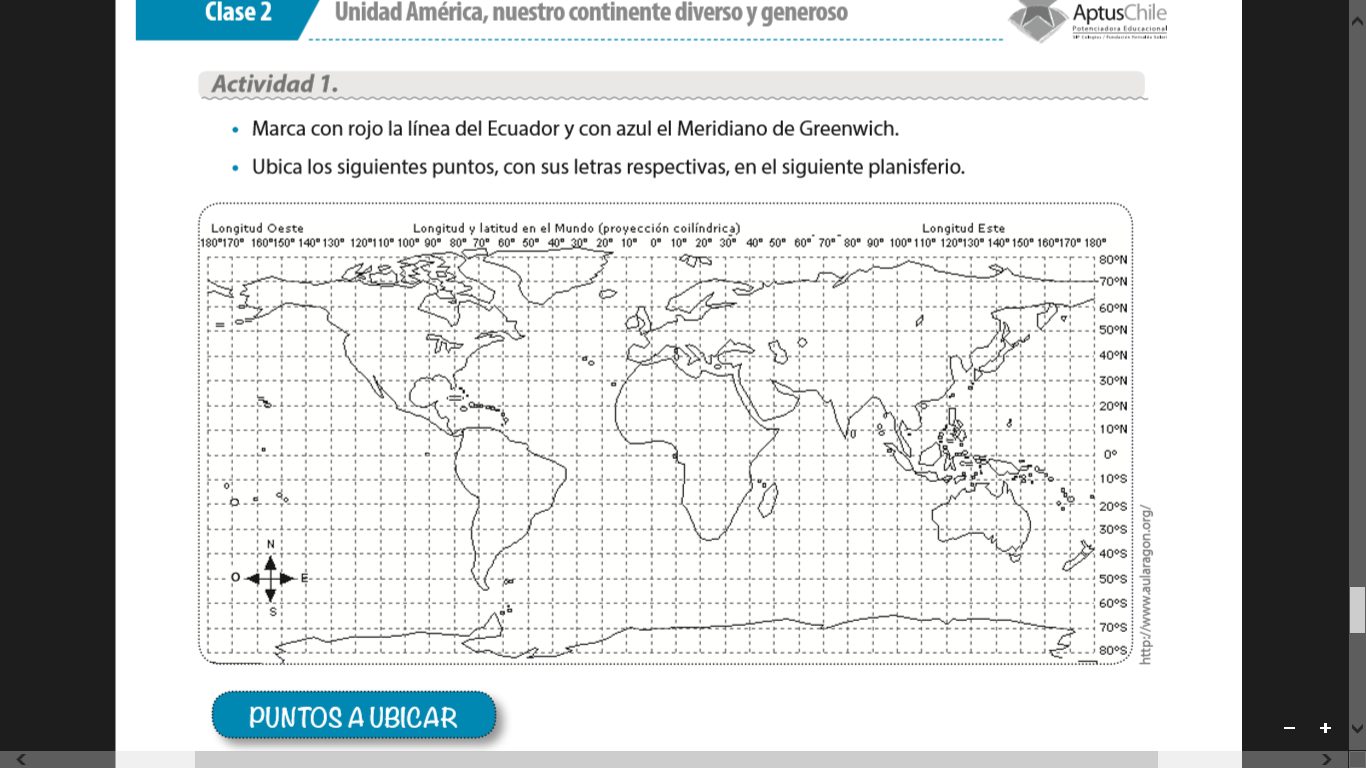 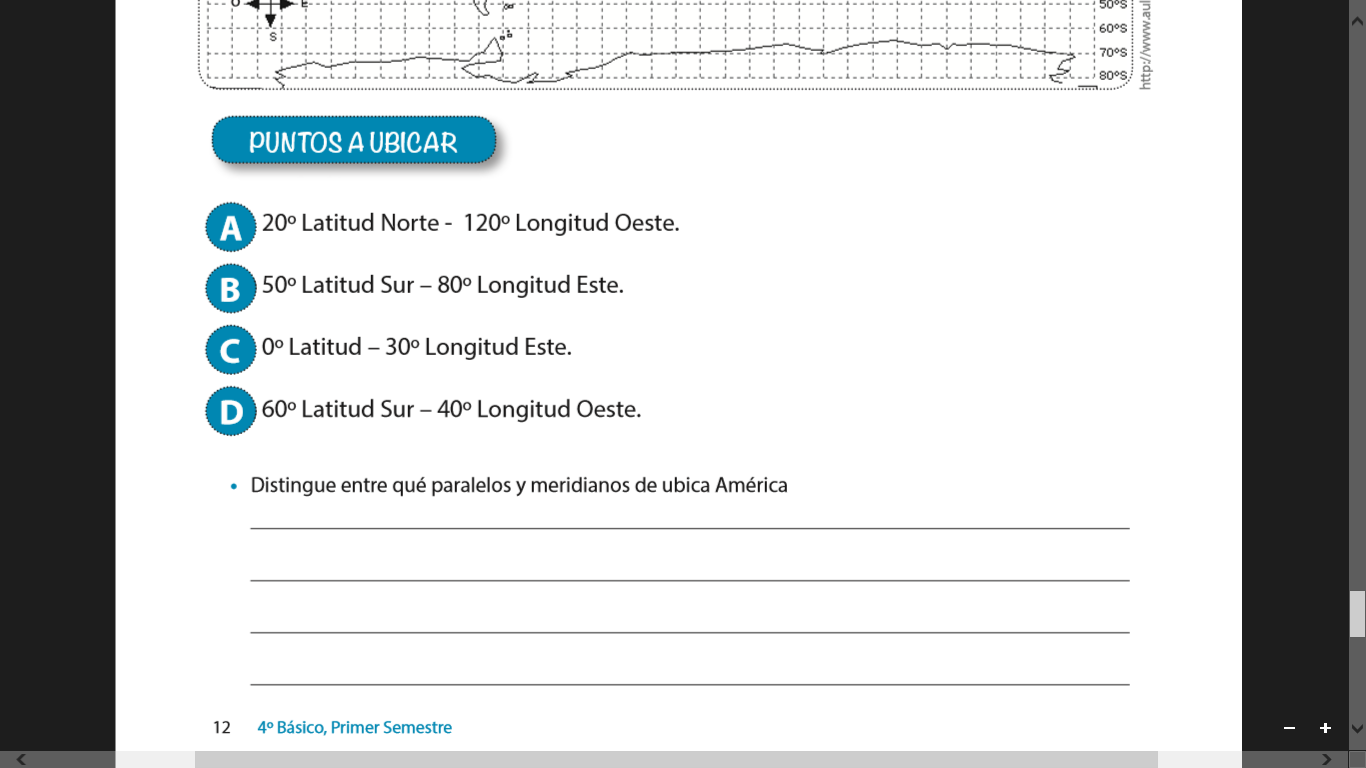 La respuesta de la actividad anterior era la siguiente:América se encuentra entre el paralelo 50° sur y el paralelo 80° norte.  Con respecto a sus meridianos, América se encuentra entre el meridiano 180° oeste y el meridiano 20° este. Esto es lo mismo que decir, América se encuentra entre la latitud 50° sur y 80° norte.Con respecto a su longitud, América se encuentra entre la longitud 180° oeste y 20° este. 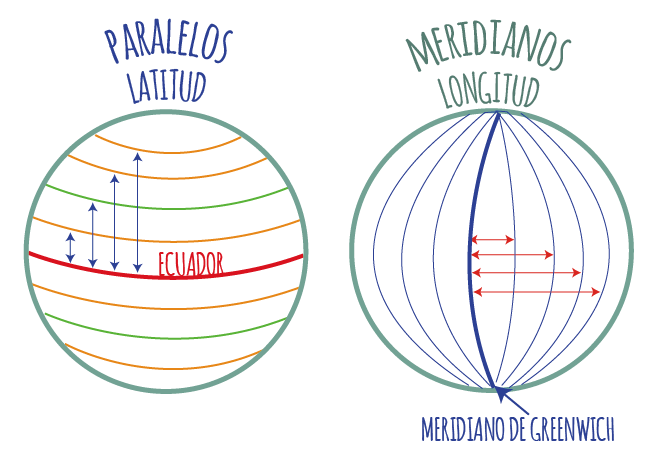 Practiquemos ahora usando latitud y longitud:SIGAMOS PRACTICANDO. TÚ PUEDES!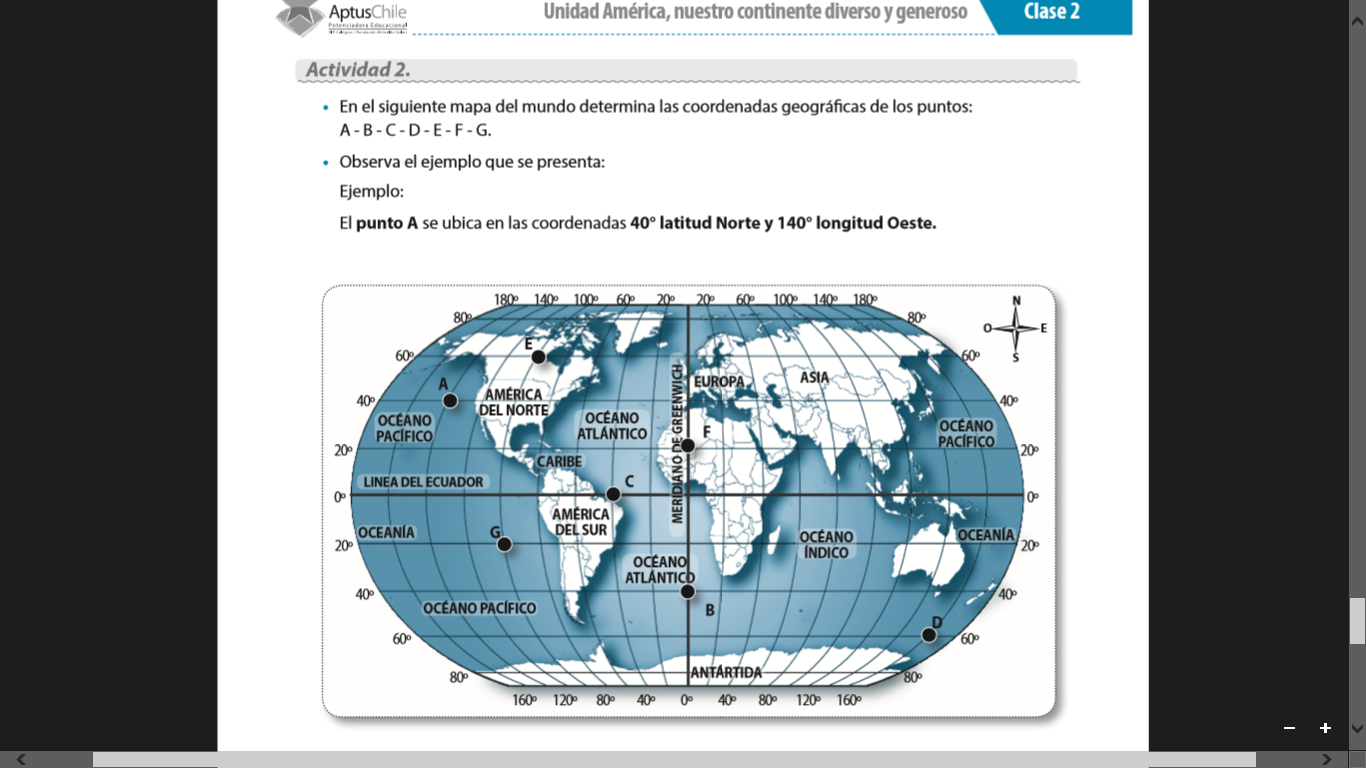 Completa: Punto A: Se encuentra en las coordenadas 40° latitud norte y 140° longitud oeste. Punto B: __________________________________________________________Punto C: __________________________________________________________Punto D: __________________________________________________________Punto E: __________________________________________________________Punto F: __________________________________________________________Punto G: __________________________________________________________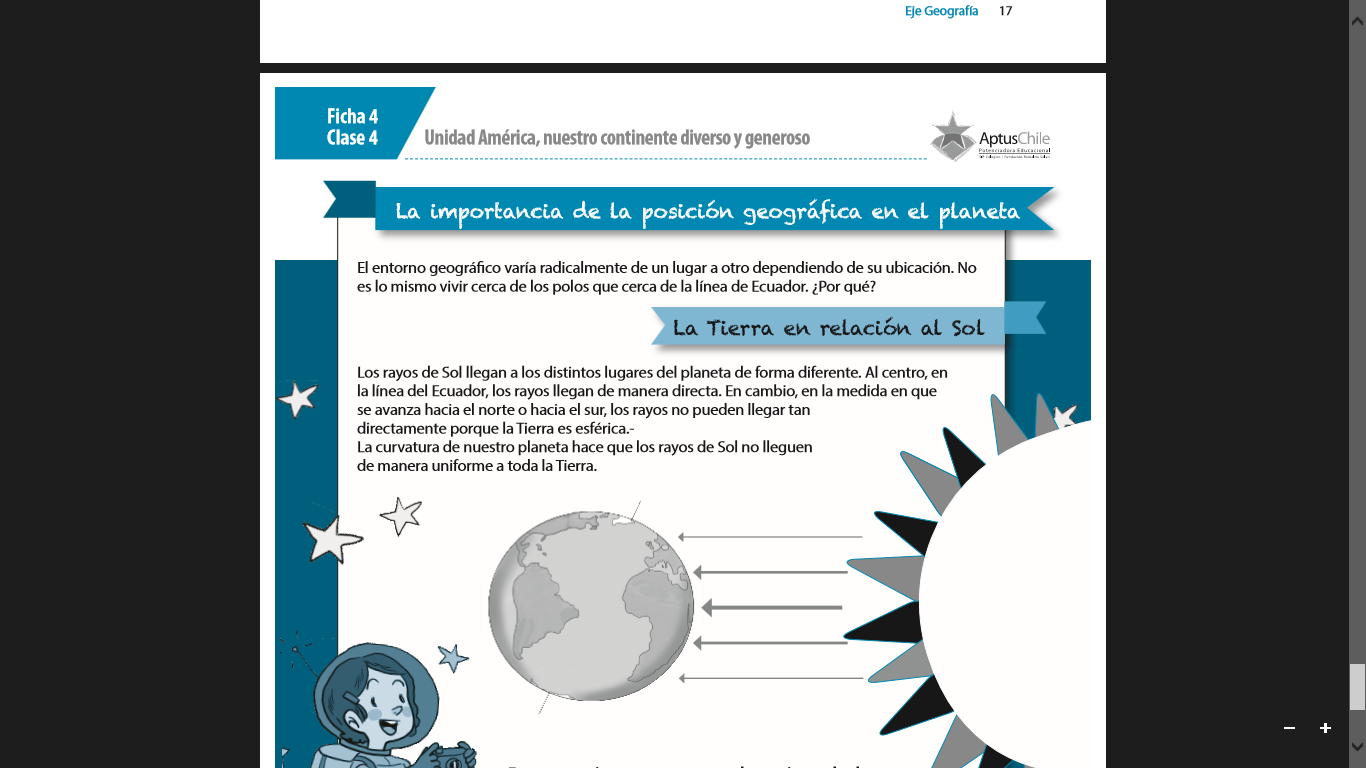 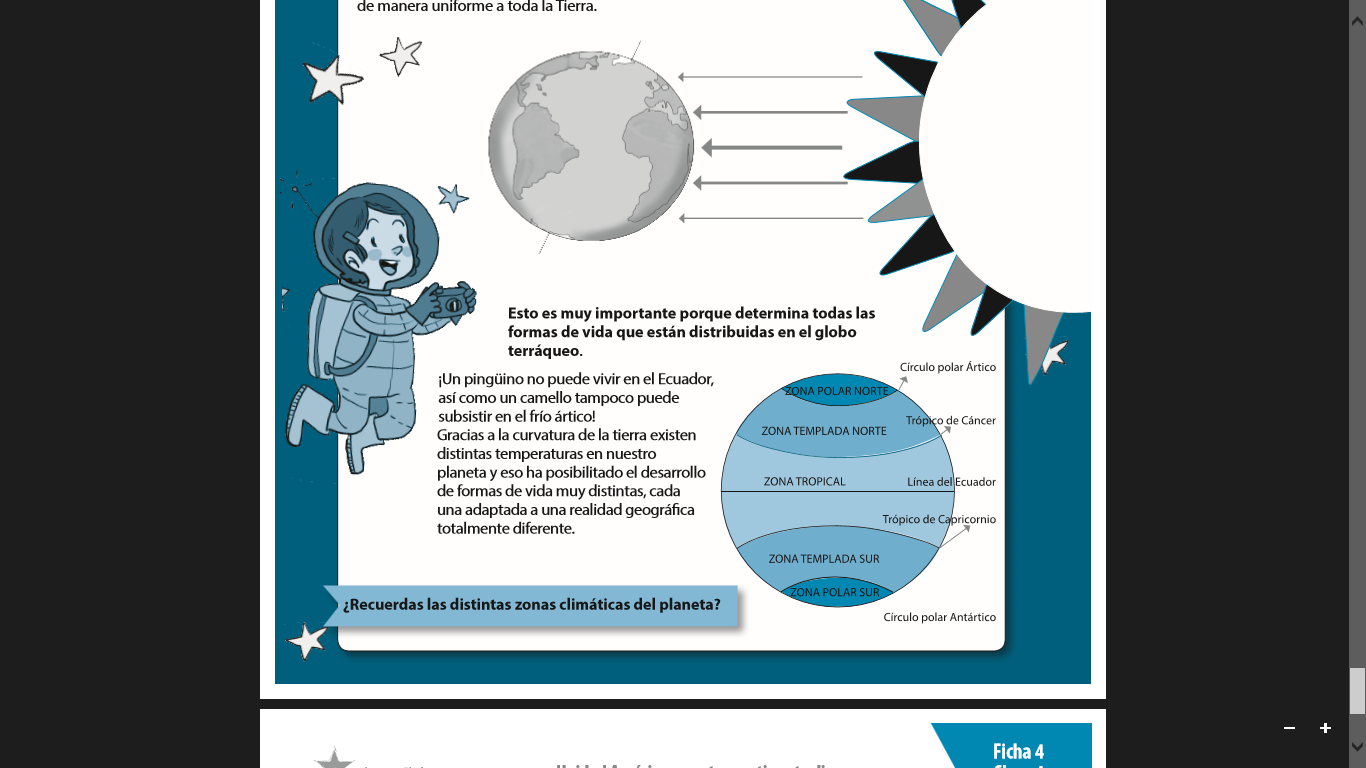 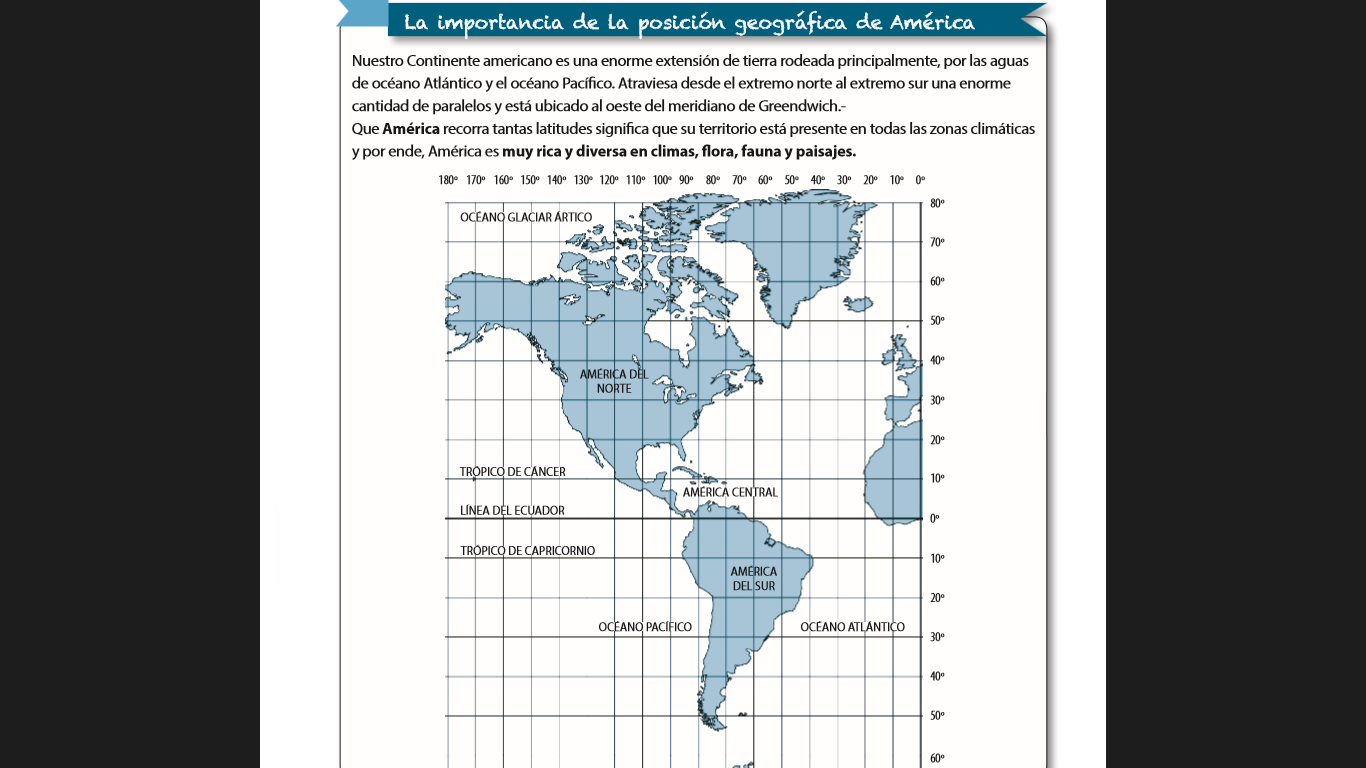 Responde de manera completa:Ejemplo: ¿Entre que latitudes se encuentra América del sur?América del sur  se encuentra entre la latitud 5° grados norte y 60° sur. 1.- ¿Entre que longitudes se encuentra América del sur? 2.- ¿Entre que latitudes se encuentra América del norte3.- ¿Entre que longitudes se encuentra América del norte?4.- ¿Entre que latitudes y longitudes se encuentra América del centro?America y sus climas 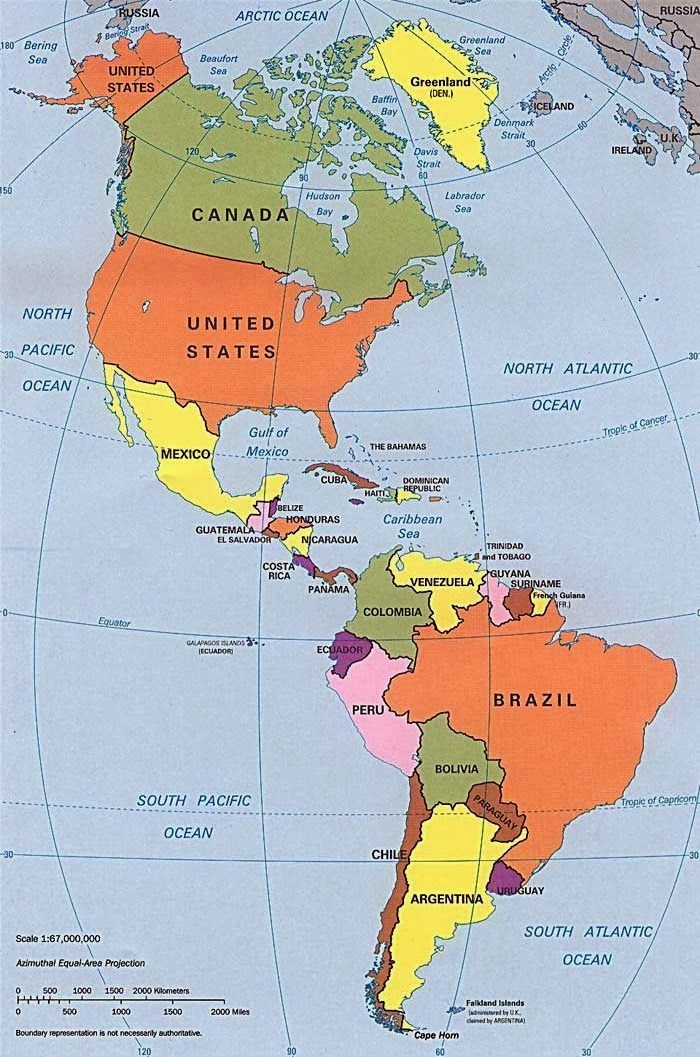 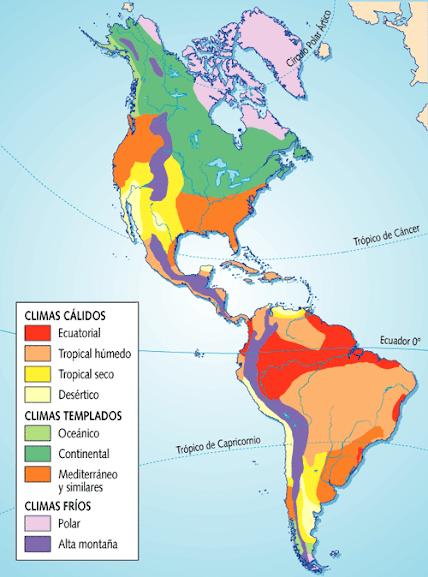 Observa los mapas y responde de manera completa:1.- ¿Qué climas y sub-climas tiene mayoritariamente Brasil? 2.- ¿Qué climas y sub-climas se presentan mayoritariamente en Chile?3.- América tiene una gran cordillera llamada Cordillera de los Andes. Esta cruza toda América ¿Qué clima se presenta allí? 4.- ¿Qué países de América del sur presentan climas ecuatoriales y tropicales? ¿Cómo son esos climas? Descríbelos. 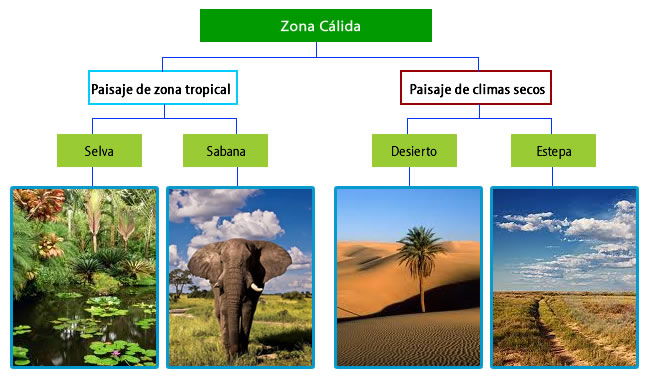 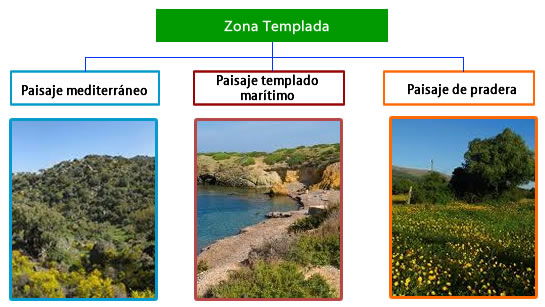 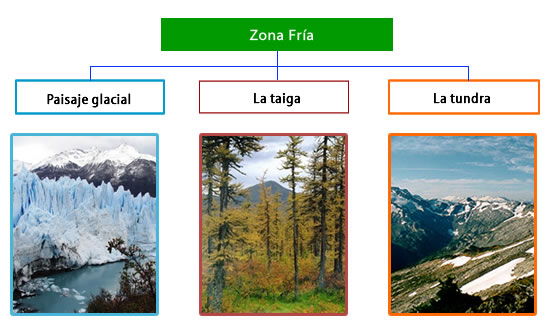 Actividad: Nosotros vivimos en Santiago de Chile y nuestro clima es Templado. Observa tu entorno, la geografía que te rodea y descríbela. Nombra las estaciones del año, la presencia o ausencia de mar, cerros, lagos, etc. Identifica los tipos de plantas y animales que viven en tu región. Piensa si donde tú vives hace frío, calor o es un lugar siempre templado.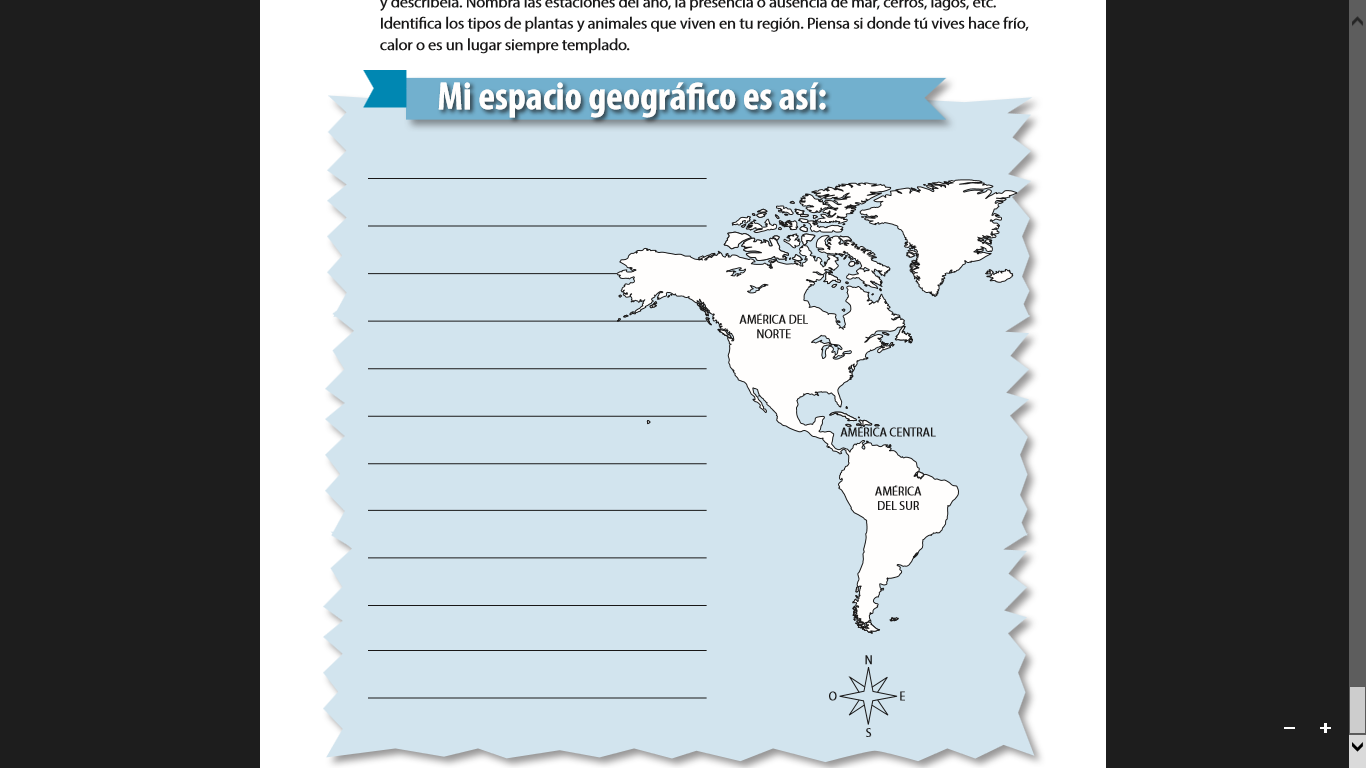 AMÉRICA Y SUS RECURSOS NATURALESAmérica tiene reservas de abundantes [muchas] y diferentes recursos naturales debido a su tamaño y variedad de paisajes. Estas riquezas naturales mantienen las economías de los países del continente y de sus habitantes. Los recursos naturales más importantes de América son: los minerales, los hidrocarburos, el suelo agrícola y ganadero, los recursos forestales y pesqueros. Analiza la siguiente tabla con datos de las principales exportaciones de recursos naturales en países de América.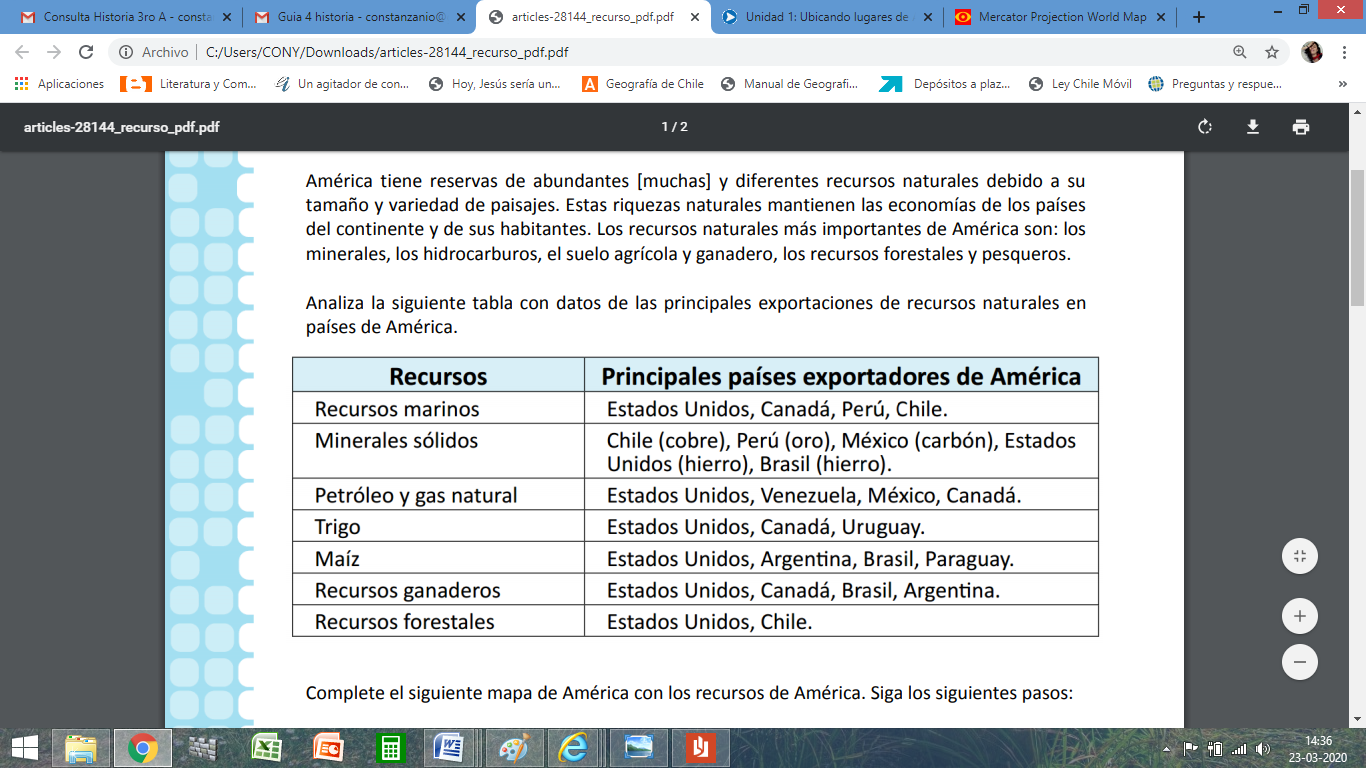 La naturaleza es la fuente de los recursos que necesitamos los seres humanos para satisfacer nuestras necesidades más básicas. Estos recursos son denominados recursos naturales y, según el modo en que se regeneran, pueden ser divididos en recursos renovables y recursos no renovables. Los recursos renovables son aquellos que la naturaleza va renovando constantemente y generalmente en un plazo breve, pudiendo incluso aumentar si son explotados en forma cuidadosa y responsable. Los recursos no renovables son aquellos que existen en la naturaleza en cantidades determinadas, por lo que se van agotando a medida que se utilizan. A pesar de la abundancia con que se encuentran algunos recursos naturales, todos ellos pueden llegar a ser escasos o, incluso, agotarse, si se explotan de manera acelerada y descontrolada, amenazando así la vida en el planeta. Los recursos naturales son, por lo tanto, limitados, por lo que todos tenemos la responsabilidad de protegerlos y cuidarlos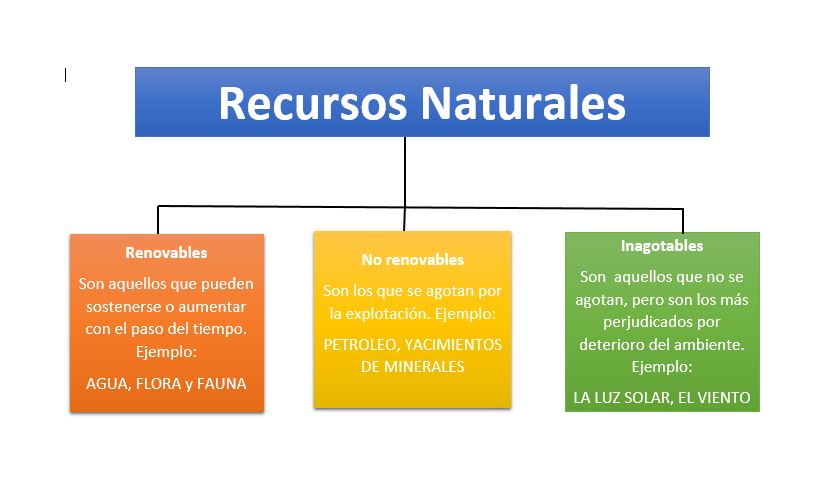 RECURSOS RENOVABLES Y NO RENOVABLES DE AMÉRICA: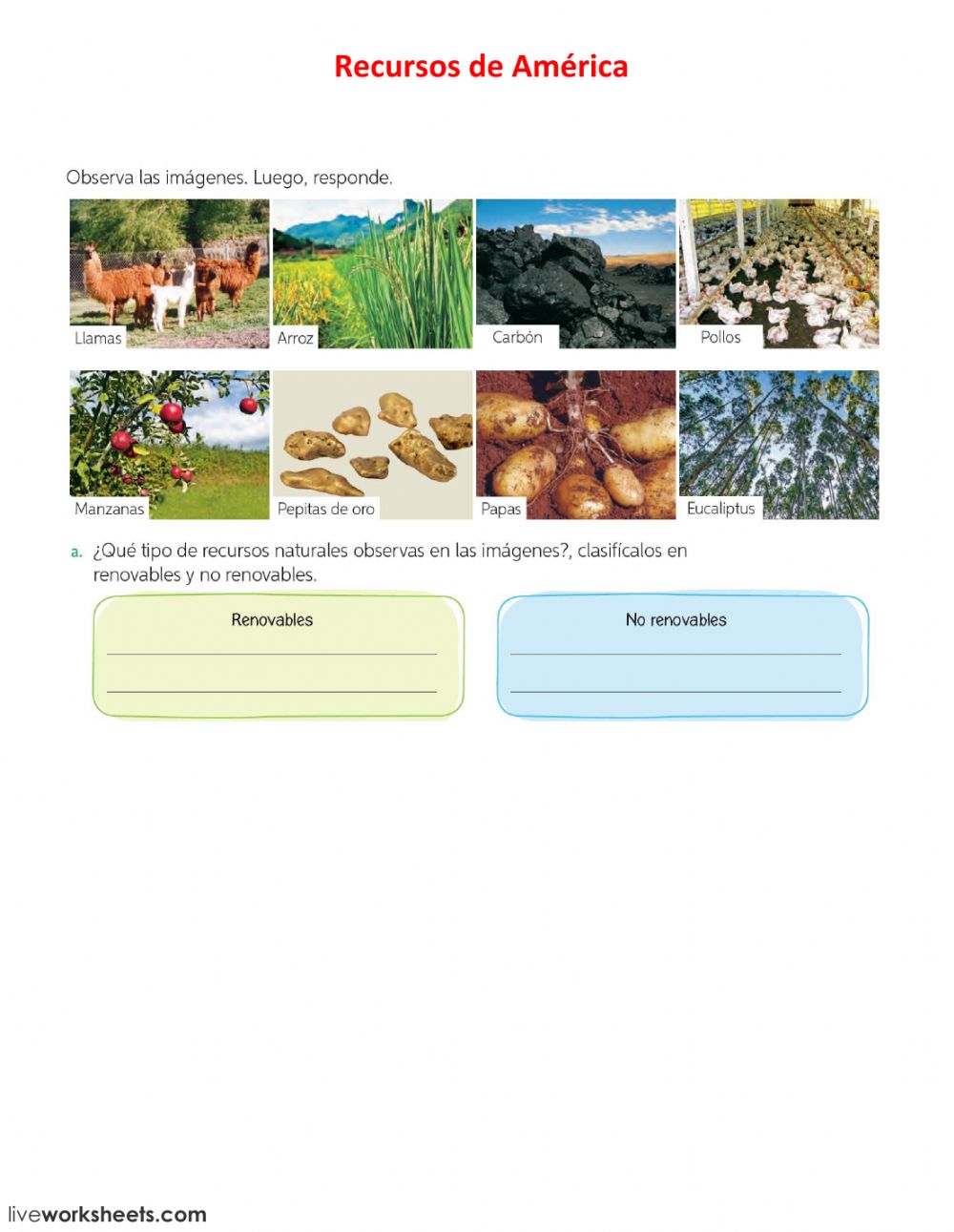 Actividad 1.  ¿Qué tipo de recursos naturales observas en las imágenes? Clasifícalos en renovable y no renovables y escríbelos en los recuadros. Actividad 2. Responde de manera completa1.- ¿Qué diferencia existe entre los recursos renovables y los no renovables? Expliquen. 2.- ¿Ambos tipos de recursos requieren el mismo tipo de cuidado? Fundamenten.3. ¿Qué medidas cotidianas piensan que se deben aplicar para poder proteger los recursos naturales? Den ejemplos de recursos y acciones para cuidarlos. 4. ¿Qué recursos renovables y no renovables distinguen en su entorno? Realicen un listado con ellos. AMÉRICA Y SUS RECURSOS NATURALES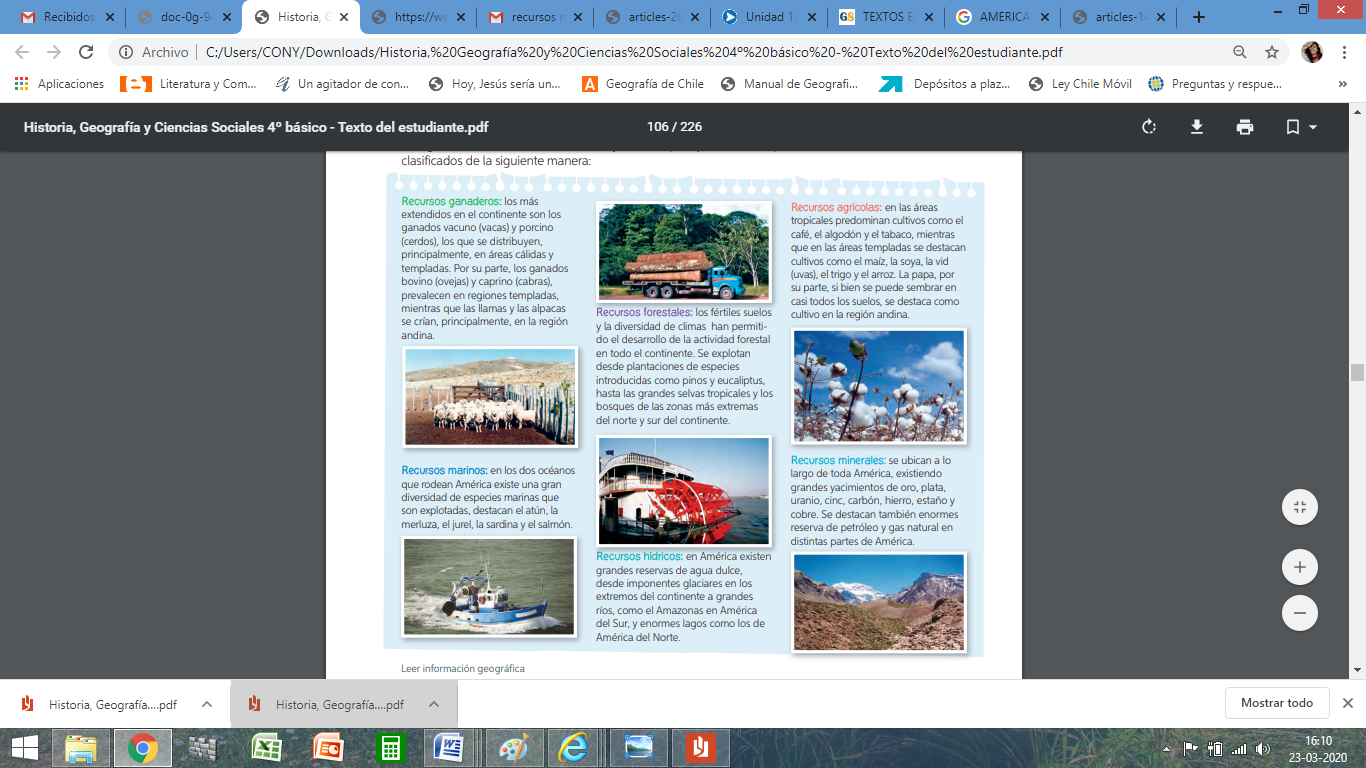 Lee los recursos naturales y realiza una oración con cada uno de ellos. RECURSOS NATURALES (RENOVABLES Y NO RENOVABLES) DE AMÉRICAObserva el mapa y completa la actividad siguiente.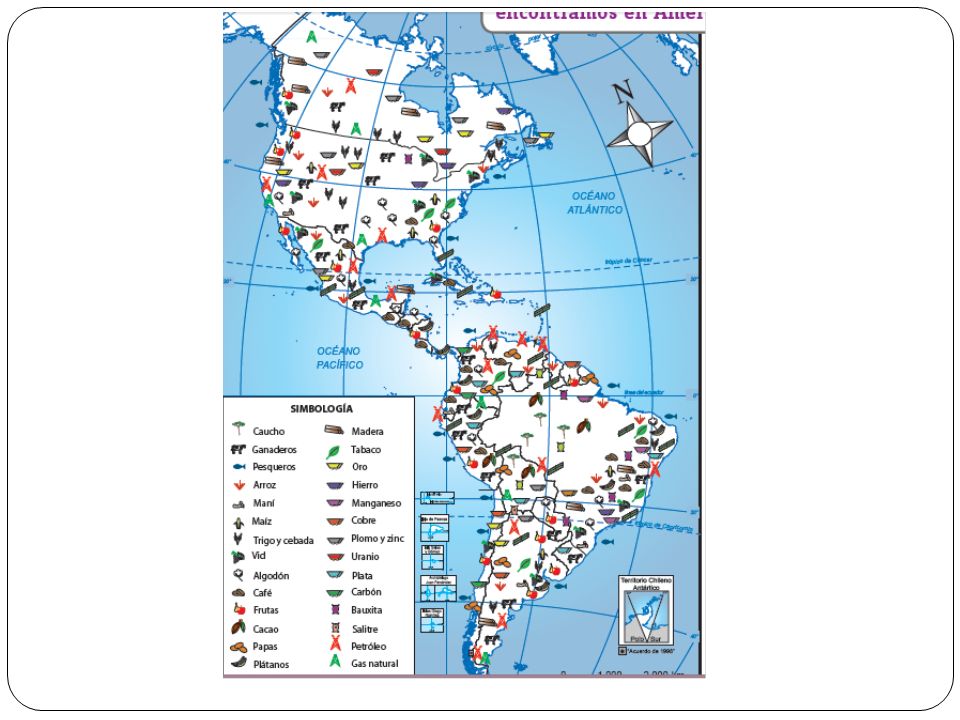 Completa el recuadro utilizando la información del mapa anterior. Los recursos naturales (renovables y no renovables) de América. AMÉRICA CULTURAL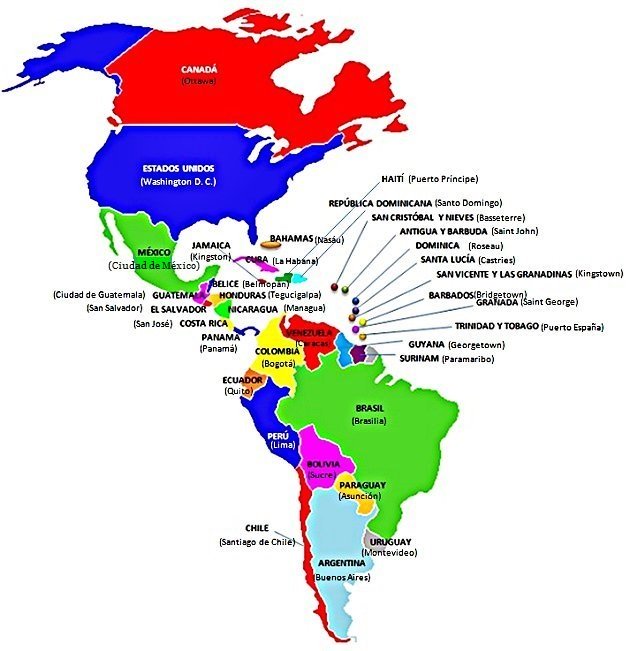 AMÉRICA Y SU DIVERSIDAD CULTURAL.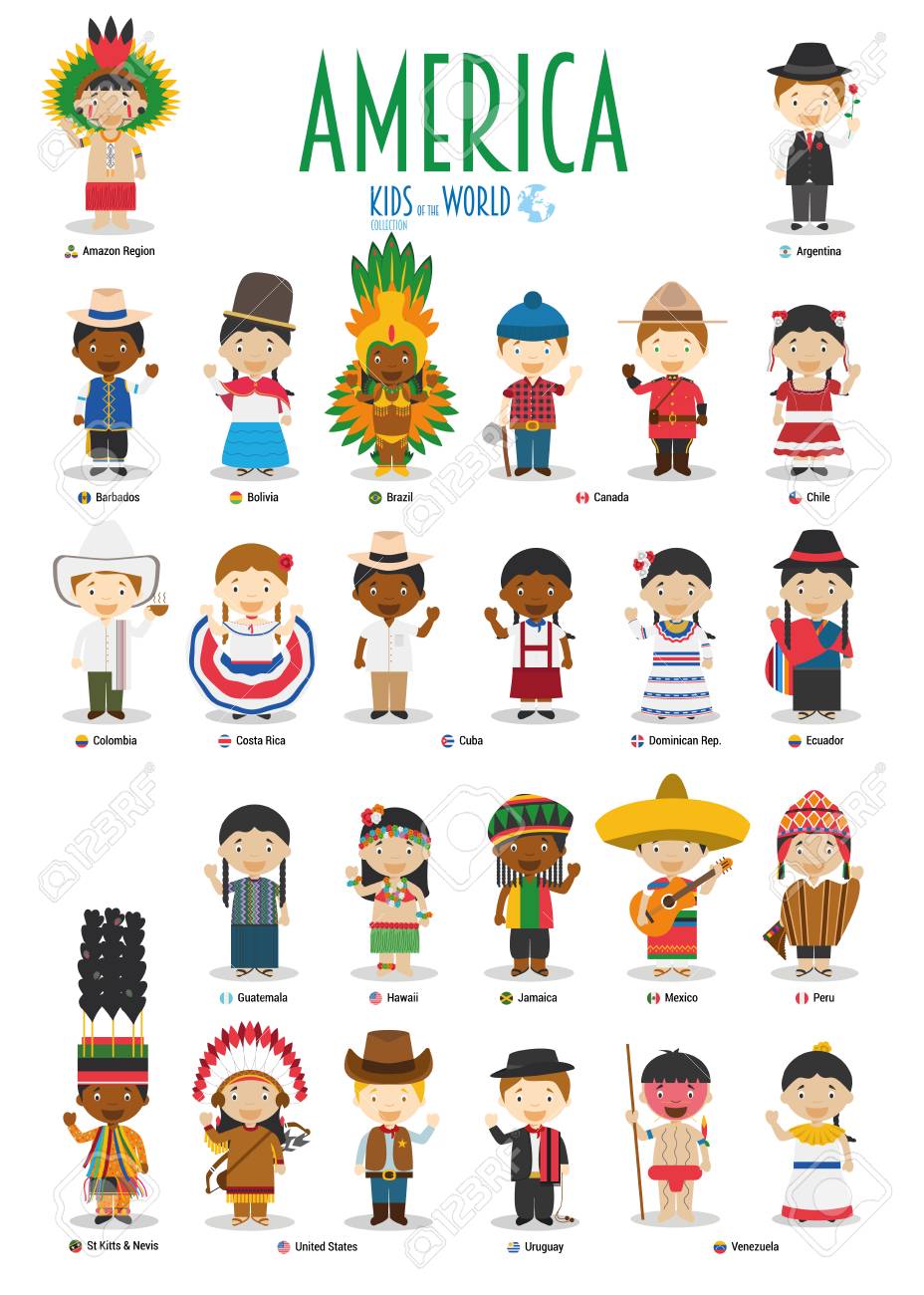 LENGUAS E IDIOMAS EN AMÉRICALenguas originarias y de origen europeo El español es la lengua más hablada en América, seguida por el inglés y el portugués. Estas lenguas, junto a otras, llegaron con los colonizadores europeos hace más de cinco siglos, quienes dominaron a la población originaria e impusieron su cultura e idioma. En base a esto, se distinguen una América Latina, países principalmente de habla española, francesa y portuguesa, y una América Anglosajona, países principalmente de habla inglesa. Este proceso no significó la desaparición de las lenguas originarias, pues varias de ellas permanecieron y son habladas por muchas personas en la actualidad.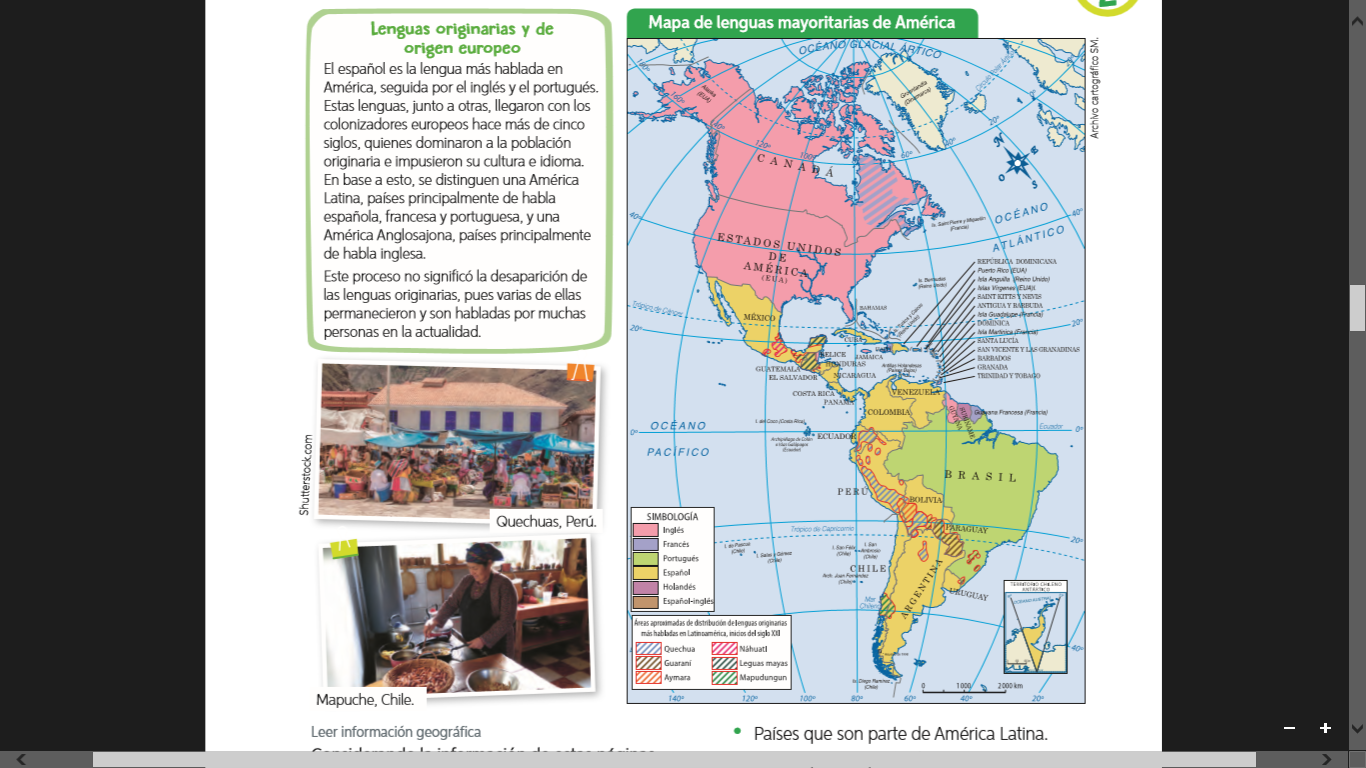 AMÉRICA Y SUS 2 REGIONES CULTURALES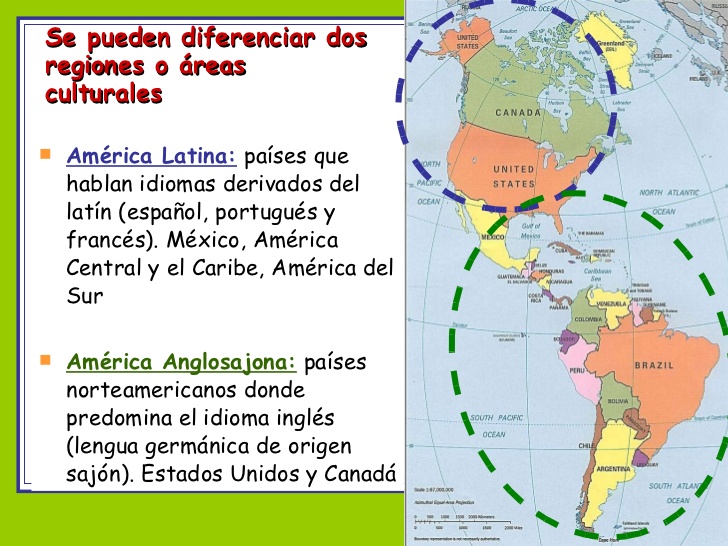 }}}}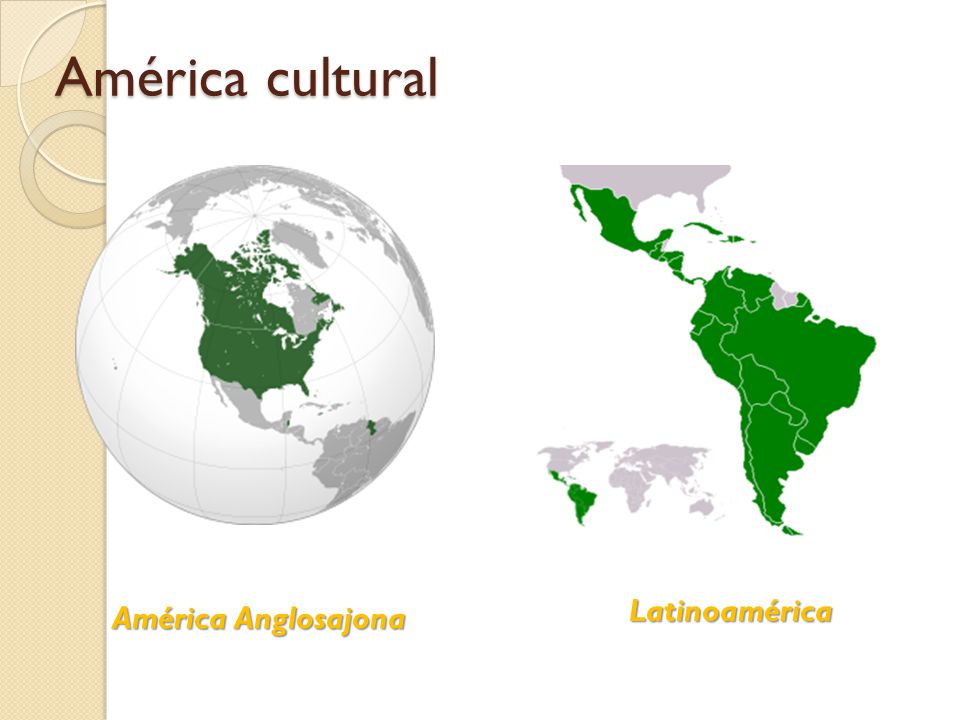 Completa el recuadro:Observando los mapas de las 2 regiones culturales. Escribe los países que están el área anglosajona y los países que están en latinoamericana.  Responde de manera completa:1.- ¿En qué área o región de América existe una importante presencia de lenguas originarias? 2.- ¿Si tuvieras la oportunidad de aprender otra lengua cual sería? Fundamenta. 3.- ¿Por qué los países que comparten una misma lengua tienen también una historia en común? Fundamenta.4.- ¿Crees que los niños que hablan dos idiomas o mas tienen mayores oportunidades? Fundamenta.Responde: ¿De qué manera describirías la ubicación relativa de América? (Da 3 descripciones)Ejemplo: América se encuentra rodeada de dos océanos. Al oeste el océano pacifico y al este el océano atlántico. Ahora te toca a ti!1.-2.- 3.- Esto nos ayuda a conocer la ubicación exacta de un punto sobre otro.PUNTOSPARALELO  (NORTE O SUR)MERIDIANO (OESTE Y ESTE)PUNTO 1Paralelo 40° norteMeridiano 110° oestePUNTO 2PUNTO 3PUNTO 4PUNTO 5PUNTO 6PUNTO 7PUNTOSLATITUD (NORTE O SUR)LONGITUD (OESTE Y ESTE)PUNTO 1LATITUD 40° norteLONGITUD 110° oestePUNTO 2PUNTO 3PUNTO 4PUNTO 5PUNTO 6PUNTO 7RENOVABLESNO RENOVABLESRECURSOS ORACIONES Ganaderos Ejemplo: El otro día me tome una rica leche, sin saberlo utilice un recurso ganadero. Forestales Hídricos Marinos Agrícolas Mineros PAÍSES DE AMÉRICA RECURSOS RENOVABLESRECURSOS NO RENOVABLESCHILE ARGENTINA Recursos ganaderos Gas natural y petróleo PERÚBOLIVIA MÉXICO VENEZUELABRASIL COLOMBIA CANADA ESTADOS UNIDOS Trigo, cebada Petróleo URUGUAY América es el hogar de millones de personas que viven distribuidas en 35 países, donde se han desarrollado culturas muy diversas, aunque en muchos casos comparten tradiciones y lenguas comunes. Esta diversidad, se remonta a la formación de las sociedades americanas, proceso al que aportaron habitantes de distintos orígenes, en especial los de tres grupos; pueblos originarios de América, los colonizadores europeos y los africanos traídos por ellos.Países anglosajones Países latinoamericanos 